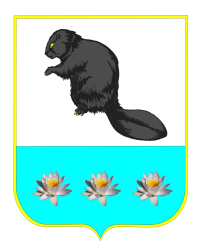 Администрация сельского поселения Бобровкамуниципального района Кинельский Самарской областиПОСТАНОВЛЕНИЕ10 августа 2023 года № 192  с. Бобровка «О назначении ответственного за организацию дорожной деятельности на территории сельского поселения Бобровка муниципального района Кинельский Самарской области»	В соответствии с Федеральным законом от 06.10.2003 N 131-ФЗ "Об общих принципах организации местного самоуправления в Российской Федерации", Федеральным законом от 08.11.2007 N 257-ФЗ "Об автомобильных дорогах и о дорожной деятельности в Российской Федерации и о внесении изменений в отдельные законодательные акты Российской Федерации",  в  целях организации работы по содержанию улично-дорожной сети и обеспечения безопасности дорожного движения на автомобильных дорогах общего пользования местного значения сельского поселения Бобровка муниципального района Кинельский Самарской области, администрация сельского поселения Бобровка муниципального района Кинельский Самарской областиПОСТАНОВЛЯЕТ:1. Назначить Мосалева Вячеслава Валерьевича, директора МКП ЖКХ «Бобровское» ответственным за организацию работы по содержанию улично-дорожной сети и обеспечению безопасности дорожного движения на автомобильных дорогах общего пользования местного значения сельского поселения Бобровка муниципального района Кинельский Самарской области.2. Опубликовать настоящее Постановление на сайте муниципального района Кинельский www.kinel.ru и в газете «Бобровские вести».3. Настоящее постановление вступает в силу после его официального опубликования.4. Контроль за исполнением настоящего постановления оставляю за собой.Глава сельского поселения Бобровка                               А. Ю. МамоновИсполнитель: Генералова Г. М.телефон: 8(846)63-3-25-53.